Приказ31.08.2021г.                                                                                                       № 68-БНа основании Положения об организации питания обучающихся в МБОУ «Чадукасинская ООШ», утверждённого приказом от 10.03.2021 года №18 в целях повышения доступности и качества питания, модернизация школьных пищеблоков в соответствии с требованиями современных технологий, повышения охвата горячим питанием в МБОУ «Чадукасинская ООШ» (далее по тексту - ОУ) как можно большего количества учащихся, обеспечения льготным и бесплатным питанием категорий учащихся, нуждающихся в социальной поддержке в 2021-2022 учебном годуПРИКАЗЫВАЮ:1. Создать бракеражную комиссию в ОУ (с правом подписи в бракеражном журнале) в следующем составе: Егоров Виталий Александрович, медицинский работник (по согласованию) (подпись)Члены комиссии:Дмитриева Елена Николаевна, председатель первичной профсоюзной организации (подпись)Петров Владимир Максимович, завхоз (подпись)Яковлева Римма Ивановна, социальный педагог.2. Закрепить за бракеражной комиссией следующие полномочия:ежедневное осуществление контроля над питанием, производство бракеража блюд с записью в бракеражный журнал о результатах оценки готовых блюд и разрешение или запрещение их к выдаче,осуществление контроля над соблюдением норм состава и выхода блюд, за доброкачественностью готовой продукции,проверка маркировки и сроков годности поставляемых продуктов.Директор                                                                                   М.М. Журавлева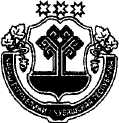 Муниципальное бюджетное общеобразовательное учреждение  «Чадукасинская основная общеобразовательная школа» Красноармейского района  Чувашской РеспубликиЧăваш РеспубликинКрасноармейски районĕнчипĕтĕмĕшле тĕп пĕлÿ параканмуниципаллă бюджетлă вĕренÿ учрежденийĕ«Чатукассинчи пĕтĕмĕшле тĕп пĕлÿ паракан шкул»ул. 40 лет Победы, д. 2, д. Чадукасы, Красноармейский район, Чувашская Республика, 429623, телефон: 8(83530) 39-2-28,    e-mail: chadukoosh@mail.ru,  www: http://www.chaduk-krarm.edu.cap.ruИНН 2109001503, КПП 210901001,   р/с 40701810997061000496 отделение НБ Чувашская Республика г. Чебоксары, БИК 049706001ул. 40 лет Победы, д. 2, д. Чадукасы, Красноармейский район, Чувашская Республика, 429623, телефон: 8(83530) 39-2-28,    e-mail: chadukoosh@mail.ru,  www: http://www.chaduk-krarm.edu.cap.ruИНН 2109001503, КПП 210901001,   р/с 40701810997061000496 отделение НБ Чувашская Республика г. Чебоксары, БИК 049706001ул. 40 лет Победы, д. 2, д. Чадукасы, Красноармейский район, Чувашская Республика, 429623, телефон: 8(83530) 39-2-28,    e-mail: chadukoosh@mail.ru,  www: http://www.chaduk-krarm.edu.cap.ruИНН 2109001503, КПП 210901001,   р/с 40701810997061000496 отделение НБ Чувашская Республика г. Чебоксары, БИК 049706001